BIODATA MAHASISWAIDENTITAS DIRINama				: Hafizah Nursarah Khadafi 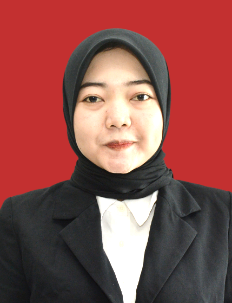 NPM				: 191414028Tempat/T.Lahir		: Medan, 17 April 2000 Jenis Kelamin			: PerempuanAgama				: IslamStatus				: Belum MenikahPekerjaan			: Mahasiswa Anak Ke			: 1 Dari 3 BersaudaraAlamat				: Jalan Bersama No. 198No.Telp/Hp			: 085760580377Dosen Pembimbing		: Khairina Ulfa Syaimi, s.Pd. , M.PdJudul Skripsi	 :	Pengembangan Media Layanan Informasi Dalam Menentukan Perencanaan Karir Pada Siswa SMA Swasta IRAIndeks Kumulatif		: 3.58II.PENDIDIKAN	SD				: SDN Negeri 067240 Medan 	SMP			: SMP Negeri 29 Medan	SMA			: SMK Negeri 1 Medan III.ORANG TUA	Nama Ayah			: Ahmad Khadafi 	Pekerjaan			: PNS	Nama Ibu			: Halimah T. Lubis	Pekerjaan			: Guru	Alamat	: Jalan Bersama No.198Medan, 27 Maret 2024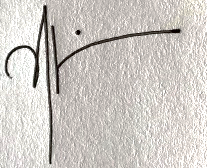 								  Hafizah Nursarah Khadafi